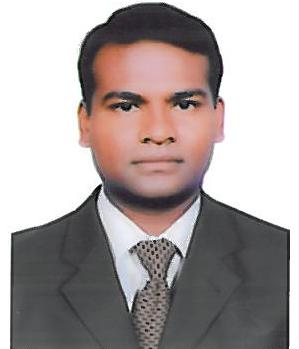 CURRICULUM VITAEPETER Currently working in ABU DUBAIE Mail – peter.373704@2freemail.com Career Objective	:	Working on interesting and challenging projects ,				          : Holding a steady long term job, that truly helps me to build a               career and add value to me and the organization i belong to.Achievements	 		           : Total 17 years experience with top Organizations.				           : 2 year worked as Team leader (In- situ)           : 5.5 year as Senior Detailer (In-situ, precast & Modular villa)           : 3 year worked as Rebar Detailer (In-situ)           : 6.5 years worked as site Engineer / billing engineer /      supervisor Abilities	:	To lead a Detailing team efficiently with satisfactory output.	:  Make and check Detail Drawing. Calculate steel quantity,	:  To lead & monitor Site work efficiently.	:  To make Billing for work done at site.Responsibilities			* Maximum accurate Shop / production Drawing, BBS & As-Built   drawings etc, * Drawing is done as per standard code & consultant requirement. * Coordination properly with structural Engineer, Architectures &       MEP engineer to avoid any delay in work at site or office.* Train and educate to standard code & AutoCAD. * Co-ordinate with project manager for Planning* Co-ordinate with consultant for approvals.* Preparing Date to Date Work progress at site* To ensure Work are carried as per planned.* Assigning work for Supervisors.* Assigning work for Labor contractors* Preparing and maintain labor contractors Payments.Salary Expected                                       :  10000 aed negotiable Professional Experience:Kulak Construction Company (Abu Dhabi) :- (2017 Feb – To date)Position	:	Senior Detailer Building.Mammut Technocrete FZE / Mammut Contracting Company FZE Dubai, UAE                                   (2007 September to 1 November 2016 )Position	:	Senior Detailer / (Team Leader from MAY 2010 to 2013)N Ram lingam & company Bangalore, INDIA	(2006 August to 2007August)Position 	:	SR. Site EngineerGannon Dunkerly & Co Ltd Hyderabad, INDIA (2001 June 2006 March)Position	:	Building Supervisor, (2001 to 2005)	:  Billing Engineer (2005 to 2006)Metha Associates Gulbarga INDIA, (2000 June to 2001April)Position	:	CAD OperatorEducation Records:Technical Trade	:	DIPLOMAN IN CIVIL ENGINEERING in June 2000 from                                   	  HKE’ society INDIA.Computer Skills	: 	AutoCAD 2017. ALLPLAN, RIVET (BASIC):	 MS Office, SSLC	:	Mount Carmel Convent SchoolPersonal Details:Date of Birth	:	27-06-1978Nationality	:	Indian.Maternal Status	:	Married.Language Known	: Hindi, English, Tamil & Kannada Permanent Address	: INDIAThis is a true copy of my C.V. should you require any further information regarding my Testimonials or references, please contact me.